The Colourful Butterfly Classroom  Newsletter 3                              Some of your child’s learning during the month of November...The Colourful Butterfly Classroom  Newsletter 3                              Some of your child’s learning during the month of November...The Colourful Butterfly Classroom  Newsletter 3                              Some of your child’s learning during the month of November...English RhymesWarm MittensI wiggle my left hand,I wiggle my right,Inside of my warm mittens so warm and so tight.I wiggle my pinkie,I wiggle my thumb,So when I make snowballsMy hands don’t go numb.              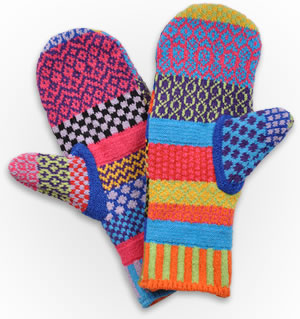 NovemberIn NovemberDark comes soon.We turn on the lightsIn the afternoon.Now the Autumn days are goneFrost is sparkling on the lawn.Windows winking cheerful lightsWarm the cold November nights.MusicSong Singing-Walking In The Jungle.-It’s Wintertime. Explore instruments.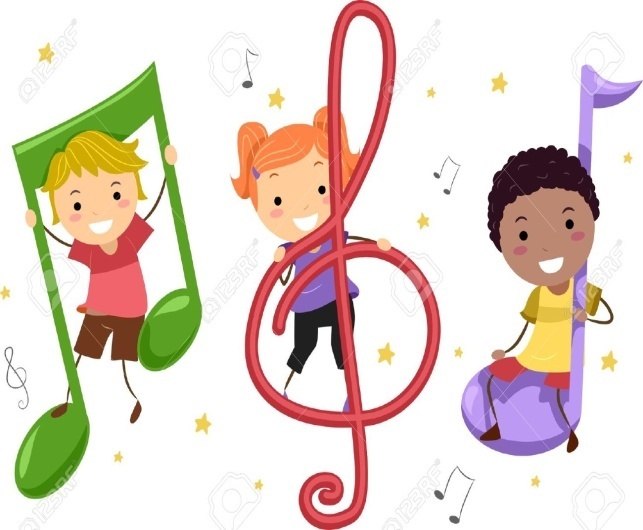 S.P.H.E.Myself & Others-All pupils will listen & participate co-operatively in activities with trusted adults.Story*The Tiger Who Came To Tea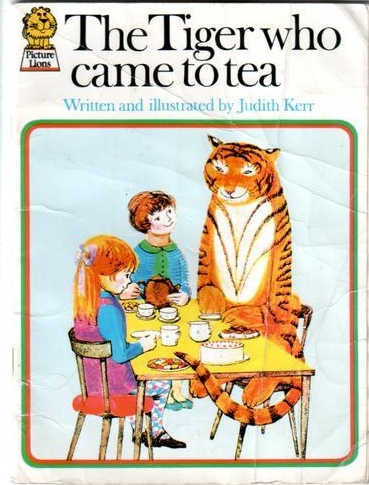 Your child will focus on this story through their senses for the month of November. He/she will develop awareness of & ability to manipulate objects that represent familiar people or objects from the story “The Tiger Who Came To Tea.”               Colour-Orange. Visual Arts-Pupils will participate in making shapes with clay.-Pupil will manipulate the clay to form a Tiger.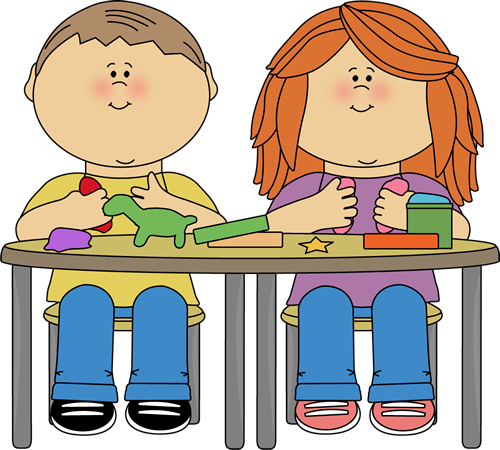 S.E.S.E.Geography-All pupils will become aware of different rooms in a house.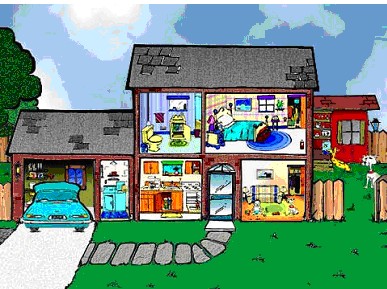 Maths Rhymes       Walking In The JungleWalking in the jungle.Walking in the jungle.We’re not afraid, we’re not afraid.Walking in the jungle.Walking in the jungle.We’re not afraid, we’re not afraid.One step. Two steps, Three steps forward.One step. Two steps, Three steps back.Stop. Listen. What’s that?It’s a Tiger!RUN!!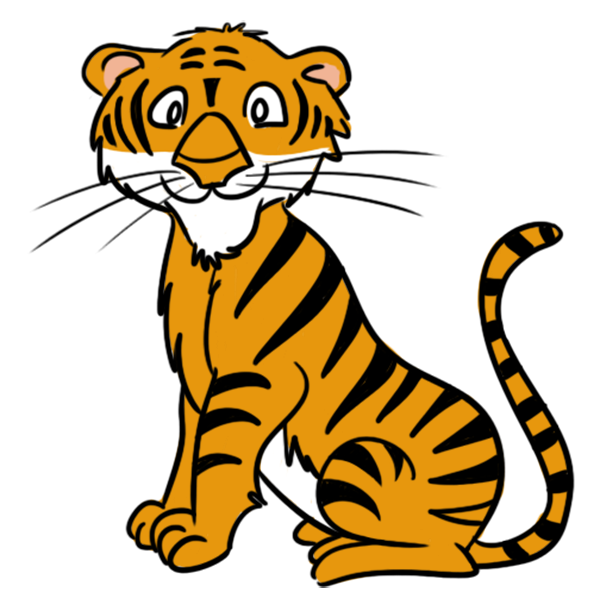 Notes For Parents.Please bring the following to the school for your child (as soon as possible):An Ipad will be sent home with your child. I would like you to take a little video of your child in rooms of the house doing activity associated with that room. This enables the children to observe and listen to different rooms of the house. We will play this in the classroom for the class to observe each child in their own home.Items for the Colour Display Table:Orange items: e.g. An orange toy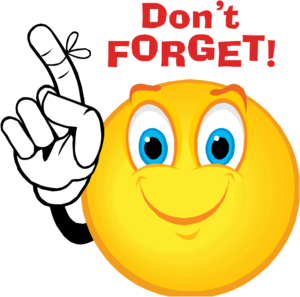 